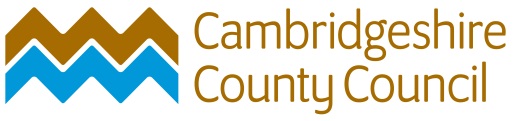 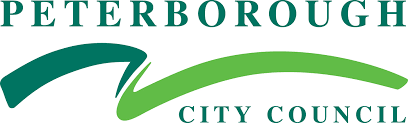 The Safe Team is not an alternative to existing safeguarding processes and referrals. Any concerns relating to Child Criminal Exploitation should continue be referred into Children’s Social Care via the existing pathway. Please note: The young person must stay open to the referrer and they remain the lead professional/case responsible during the Safer Relationships Team’s engagement. It is best practice that the child and parent/carer be made aware of and consent to this referral.Please complete the SAFE Team form and send it with the completed CCE/CSE assessment tool to YOSSafeReferral365@cambridgeshire.gov.uk Review/updated CCE/CSE assessment tools should also be sent to METHub@cambridgeshire.gov.uk.  If the child is not open to Children’s Services please follow the guidance on the CCE/CSE Assessment Tool and consider making a separate safeguarding referral to Children’s Social Care.The Safe Team is not an alternative to existing safeguarding processes and referrals. Any concerns relating to Child Criminal Exploitation should continue be referred into Children’s Social Care via the existing pathway. Please note: The young person must stay open to the referrer and they remain the lead professional/case responsible during the Safer Relationships Team’s engagement. It is best practice that the child and parent/carer be made aware of and consent to this referral.Please complete the SAFE Team form and send it with the completed CCE/CSE assessment tool to YOSSafeReferral365@cambridgeshire.gov.uk Review/updated CCE/CSE assessment tools should also be sent to METHub@cambridgeshire.gov.uk.  If the child is not open to Children’s Services please follow the guidance on the CCE/CSE Assessment Tool and consider making a separate safeguarding referral to Children’s Social Care.The Safe Team is not an alternative to existing safeguarding processes and referrals. Any concerns relating to Child Criminal Exploitation should continue be referred into Children’s Social Care via the existing pathway. Please note: The young person must stay open to the referrer and they remain the lead professional/case responsible during the Safer Relationships Team’s engagement. It is best practice that the child and parent/carer be made aware of and consent to this referral.Please complete the SAFE Team form and send it with the completed CCE/CSE assessment tool to YOSSafeReferral365@cambridgeshire.gov.uk Review/updated CCE/CSE assessment tools should also be sent to METHub@cambridgeshire.gov.uk.  If the child is not open to Children’s Services please follow the guidance on the CCE/CSE Assessment Tool and consider making a separate safeguarding referral to Children’s Social Care.The Safe Team is not an alternative to existing safeguarding processes and referrals. Any concerns relating to Child Criminal Exploitation should continue be referred into Children’s Social Care via the existing pathway. Please note: The young person must stay open to the referrer and they remain the lead professional/case responsible during the Safer Relationships Team’s engagement. It is best practice that the child and parent/carer be made aware of and consent to this referral.Please complete the SAFE Team form and send it with the completed CCE/CSE assessment tool to YOSSafeReferral365@cambridgeshire.gov.uk Review/updated CCE/CSE assessment tools should also be sent to METHub@cambridgeshire.gov.uk.  If the child is not open to Children’s Services please follow the guidance on the CCE/CSE Assessment Tool and consider making a separate safeguarding referral to Children’s Social Care.The young person and their parent/carer should be made aware of this referral. Please check the box to confirm this has been done.The young person and their parent/carer should be made aware of this referral. Please check the box to confirm this has been done.The young person and their parent/carer should be made aware of this referral. Please check the box to confirm this has been done.Referrer Name:Referrer agency/team:Child detailsChild detailsChild detailsChild detailsChild name:Child contact number:Parent DetailsParent DetailsParent DetailsParent DetailsParent name:Parent Address:Contact number:Risk informationRisk informationRisk informationRisk informationAny transportation risks identified:   Any transportation risks identified:   Any transportation risks identified:   Any transportation risks identified:   Any other risks related to the young person or family:    Any other risks related to the young person or family:    Any other risks related to the young person or family:    Any other risks related to the young person or family:    Any known associates known to be involved/at risk of CCE:Any known associates known to be involved/at risk of CCE:Any known associates known to be involved/at risk of CCE:Any known associates known to be involved/at risk of CCE:Known areas of risk/association for the young person:               Known areas of risk/association for the young person:               Known areas of risk/association for the young person:               Known areas of risk/association for the young person:               Intervention and engagementIntervention and engagementIntervention and engagementIntervention and engagementPlease list any Interests/strengths that can be developed with the young person:Please list any Interests/strengths that can be developed with the young person:Please list any Interests/strengths that can be developed with the young person:Please list any Interests/strengths that can be developed with the young person:Please provide a context of the young person’s history and current circumstances (Trauma, influence, education, family, care, behavior, medical, mental health):Please provide a context of the young person’s history and current circumstances (Trauma, influence, education, family, care, behavior, medical, mental health):Please provide a context of the young person’s history and current circumstances (Trauma, influence, education, family, care, behavior, medical, mental health):Please provide a context of the young person’s history and current circumstances (Trauma, influence, education, family, care, behavior, medical, mental health):Are there any barriers to attendance and engagement (transport, language, risk, disability etc):Are there any barriers to attendance and engagement (transport, language, risk, disability etc):Are there any barriers to attendance and engagement (transport, language, risk, disability etc):Are there any barriers to attendance and engagement (transport, language, risk, disability etc):Please list any recent or current services, support or agencies who have been involved with the young person:Please list any recent or current services, support or agencies who have been involved with the young person:Please list any recent or current services, support or agencies who have been involved with the young person:Please list any recent or current services, support or agencies who have been involved with the young person: